ANEXO III – EDITAL 019/2023ANÁLISE DO AVALIADOR INSCRITO(Para uso da SEMCULT e COMISSÃO MUNICIPAL DE INCENTIVO A CULTURA)Nome do Avaliador:  	Cidade/residência do avaliador:  	PONTUAÇÃO GERAL: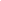 NECESSIDADE DE UTILIZAÇÃO DE CRITÉRIO DE DESEMPATE: (	) SIM	(	) NÃONOTAEXPERIÊNCIA PROFISSIONALPONTUAÇÃOPONTUAÇÃOExperiência comprovada na área cultural03 pontos por ano03 pontos por anoExperiência comprovada como avaliador(a) de projetos culturais (ex.: publicações em imprensa oficial, contratos, declarações)01 ponto por edital em que atuou01 ponto por edital em que atuouTOTALTOTALTOTALNOTA QUALIFICAÇÃO / TITULAÇÃO PONTUAÇÃODoutorado na área cultural 06 pontosDoutorado em outras áreas 03 pontosMestrado na área cultural 06 pontosMestrado em outras áreas 03 pontosPós-graduação lato sensu na área cultural 04 pontosPós-graduação lato sensu em outras áreas 0202  pontosGraduação na área cultural 04 pontosGraduação em outras áreas 02 pontosTOTAL MÁXIMO A ATINGIRTOTAL MÁXIMO A ATINGIR 20